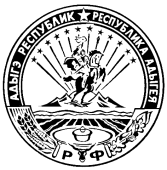 МИНИСТЕРСТВО ФИНАНСОВ РЕСПУБЛИКИ АДЫГЕЯП Р И К А З  от  02 февраля 2015 г.                                                                  №26-Аг. Майкоп	В целях организации работы по противодействию коррупции в Министерстве финансов Республики Адыгея, п р и к а з ы в а ю:	1. Утвердить прилагаемый План противодействия коррупции Министерства финансов Республики Адыгея на 2015 год.	2. Контроль за исполнением  настоящего приказа оставляю за собой.Министр                                                                     Д.З. ДолевУтвержден приказомМинистерства финансовРеспублики Адыгеяот  02.02.2015 г. № 26-АПЛАНпротиводействия коррупции Министерства финансов Республики Адыгея  на 2015 год<*> - объем средств на данное мероприятие предусмотрен  в пределах бюджетных ассигнований на содержание Министерства финансов Республики АдыгеяО Плане противодействия коррупции Министерства финансов Республики Адыгея на 2015 год№п/пМероприятияОтветственные исполнителиОтветственные исполнителиСрок исполненияСрок исполненияОжидаемый результатОбъем средств 1. Повышение эффективности механизмов урегулирования конфликта интересов, обеспечение соблюдения государственными гражданскими служащими ограничений, запретов, и принципов служебного поведения в связи с исполнением ими должностных обязанностей, а также ответственности за их нарушение1. Повышение эффективности механизмов урегулирования конфликта интересов, обеспечение соблюдения государственными гражданскими служащими ограничений, запретов, и принципов служебного поведения в связи с исполнением ими должностных обязанностей, а также ответственности за их нарушение1. Повышение эффективности механизмов урегулирования конфликта интересов, обеспечение соблюдения государственными гражданскими служащими ограничений, запретов, и принципов служебного поведения в связи с исполнением ими должностных обязанностей, а также ответственности за их нарушение1. Повышение эффективности механизмов урегулирования конфликта интересов, обеспечение соблюдения государственными гражданскими служащими ограничений, запретов, и принципов служебного поведения в связи с исполнением ими должностных обязанностей, а также ответственности за их нарушение1. Повышение эффективности механизмов урегулирования конфликта интересов, обеспечение соблюдения государственными гражданскими служащими ограничений, запретов, и принципов служебного поведения в связи с исполнением ими должностных обязанностей, а также ответственности за их нарушение1. Повышение эффективности механизмов урегулирования конфликта интересов, обеспечение соблюдения государственными гражданскими служащими ограничений, запретов, и принципов служебного поведения в связи с исполнением ими должностных обязанностей, а также ответственности за их нарушение1. Повышение эффективности механизмов урегулирования конфликта интересов, обеспечение соблюдения государственными гражданскими служащими ограничений, запретов, и принципов служебного поведения в связи с исполнением ими должностных обязанностей, а также ответственности за их нарушение1. Повышение эффективности механизмов урегулирования конфликта интересов, обеспечение соблюдения государственными гражданскими служащими ограничений, запретов, и принципов служебного поведения в связи с исполнением ими должностных обязанностей, а также ответственности за их нарушение1.1.Обеспечение действенного функционирования Комиссии по служебному поведению государственных гражданских служащих Министерства финансов Республики Адыгея и урегулирования конфликта интересовОбеспечение действенного функционирования Комиссии по служебному поведению государственных гражданских служащих Министерства финансов Республики Адыгея и урегулирования конфликта интересов Первый заместитель министра, отдел правовой и кадровой политики Первый заместитель министра, отдел правовой и кадровой политикиВ течение срокаПовышение эффективности работы комиссии<*>1.2. Проведение проверок соблюдения государственными гражданскими служащими Республики Адыгея ограничений и запретов, требований о предотвращении или урегулировании конфликта интересов, исполнения ими обязанностей, установленных Федеральным законом от 25 декабря 2008 года № 273-ФЗ «О противодействии коррупции» и другими федеральными законамиПроведение проверок соблюдения государственными гражданскими служащими Республики Адыгея ограничений и запретов, требований о предотвращении или урегулировании конфликта интересов, исполнения ими обязанностей, установленных Федеральным законом от 25 декабря 2008 года № 273-ФЗ «О противодействии коррупции» и другими федеральными законамиОтдел правовой и кадровой политикиОтдел правовой и кадровой политикиПо мере необходимости Реализация положений Федерального закона от 25 декабря 2008 года № 273-ФЗ «О противодействии коррупции»<*>1.3.Организация и обеспечение работы по рассмотрению уведомлений представителя нанимателя о фактах обращения в целях склонения гражданского служащего к совершению коррупционных правонарушенийОрганизация и обеспечение работы по рассмотрению уведомлений представителя нанимателя о фактах обращения в целях склонения гражданского служащего к совершению коррупционных правонарушенийОтдел правовой и кадровой политикиОтдел правовой и кадровой политикиПо мере поступления соответствующей информацииПрофилактика и исключение фактов совершения правонарушений или коррупционных правонарушений государственными гражданскими служащими<*>1.4.Мониторинг исполнения должностных обязанностей государственными гражданскими служащими, проходящими государственную службу на должностях, замещение которых связано с коррупционным риском Мониторинг исполнения должностных обязанностей государственными гражданскими служащими, проходящими государственную службу на должностях, замещение которых связано с коррупционным риском Руководители структурных подразделений, отдел правовой и кадровой политикиРуководители структурных подразделений, отдел правовой и кадровой политикиПостоянноПрофилактика  коррупционных и иных правонарушений<*>1.5.Организация оказания государственным гражданским служащим консультативной помощи по вопросам связанным  с применением на практике требований к служебному поведению и  общих принципов служебного поведения, утвержденных  Указом Президента Российской Федерации от 12 августа  2002 года № 885 «Об утверждении общих принципов служебного поведения государственных служащих», а также Указом Президента Республики Адыгея от 10 марта 2011 года № 20 «О Кодексе этики и служебного поведения государственных гражданских служащих Республики Адыгея»Организация оказания государственным гражданским служащим консультативной помощи по вопросам связанным  с применением на практике требований к служебному поведению и  общих принципов служебного поведения, утвержденных  Указом Президента Российской Федерации от 12 августа  2002 года № 885 «Об утверждении общих принципов служебного поведения государственных служащих», а также Указом Президента Республики Адыгея от 10 марта 2011 года № 20 «О Кодексе этики и служебного поведения государственных гражданских служащих Республики Адыгея»Отдел правовой и кадровой политикиОтдел правовой и кадровой политикиПостоянно Соблюдение гражданскими служащими общих принципов служебного поведения и Кодекса этики<*>1.6.Организация правового просвещения гражданских служащих Министерства финансов Республики Адыгея по антикоррупционной тематике  путем проведения семинаровОрганизация правового просвещения гражданских служащих Министерства финансов Республики Адыгея по антикоррупционной тематике  путем проведения семинаровОтдел правовой и кадровой политикиОтдел правовой и кадровой политикиНе реже 1 раза в год Повышение уровня знаний гражданских служащих по вопросам связанным с противодействием коррупции<*>1.7.Организация и проведение работы по переподготовке, повышению квалификации и стажировке  государственных гражданских служащих Республики АдыгеяОрганизация и проведение работы по переподготовке, повышению квалификации и стажировке  государственных гражданских служащих Республики АдыгеяОтдел правовой и кадровой политикиОтдел правовой и кадровой политикиВ течение срокаПовышение уровня подготовки специалистов в сфере противодействия коррупции<*>1.8.Организация работы по формированию кадрового резерва  и повышение эффективности его использованияОрганизация работы по формированию кадрового резерва  и повышение эффективности его использованияОтдел правовой и кадровой политикиОтдел правовой и кадровой политикиПостоянноПовышение эффективности использования кадрового резерва для замещения вакантных должностей<*>1.9.Обеспечение соблюдения государственной тайны, а также защиты персональных данных государственных гражданских служащихОбеспечение соблюдения государственной тайны, а также защиты персональных данных государственных гражданских служащихСпециалист по МОБ работе,Отдел ИТ и МТО
Специалист по МОБ работе,Отдел ИТ и МТО
ПостоянноНедопущение случаев разглашения государственной тайны и персональных данных<*>1.10.Осуществление комплекса организационных мер, установленных в целях противодействия коррупции, по соблюдению лицами, замещающими должности государственной гражданской службы Республики Адыгея в Министерстве финансов Республики Адыгея, ограничений, запретов и по исполнению должностных обязанностейОсуществление комплекса организационных мер, установленных в целях противодействия коррупции, по соблюдению лицами, замещающими должности государственной гражданской службы Республики Адыгея в Министерстве финансов Республики Адыгея, ограничений, запретов и по исполнению должностных обязанностейОтдел правовой и кадровой политикиОтдел правовой и кадровой политикиПостоянноИсключение фактов совершения правонарушений или коррупционных правонарушений государственными гражданскими служащими<*>1.11.Проведение мероприятий по формированию негативного отношения к дарению подарков лицам, замещающим должности государственной гражданской службы Республики Адыгея в Министерстве финансов Республики Адыгея, в связи с их должностным положением или в связи с исполнением ими служебных обязанностейПроведение мероприятий по формированию негативного отношения к дарению подарков лицам, замещающим должности государственной гражданской службы Республики Адыгея в Министерстве финансов Республики Адыгея, в связи с их должностным положением или в связи с исполнением ими служебных обязанностейОтдел правовой и кадровой политикиОтдел правовой и кадровой политикиПостоянноИсключение фактов приема подарков государственными гражданскими служащими<*>1.12.Осуществление приема на работу на вакантные должности государственной гражданской службы Республики Адыгея на конкурсной основе в соответствии с федеральным законодательствомОсуществление приема на работу на вакантные должности государственной гражданской службы Республики Адыгея на конкурсной основе в соответствии с федеральным законодательствомОтдел правовой и кадровой политикиОтдел правовой и кадровой политикиВ течение срокаПрофилактика и недопущение случаев  проявления коррупционных и иных правонарушений<*>1.13.Организация и проведение аттестации государственных гражданских служащих Республики Адыгея на соответствие замещаемой должностиОрганизация и проведение аттестации государственных гражданских служащих Республики Адыгея на соответствие замещаемой должностиРуководители структурных подразделений, отдел правовой и кадровой политикиРуководители структурных подразделений, отдел правовой и кадровой политикиПо отдельно-му графикуОпределение соответствия замещаемой должности гражданской службы<*>1.14.Проведение работы по выявлению случаев возникновения конфликта интересов, одной из сторон которого являются лица, замещающие должности государственной гражданской службы Республики Адыгея в Министерстве финансов Республики Адыгея и принятие мер по предотвращению и урегулированию конфликта интересовПроведение работы по выявлению случаев возникновения конфликта интересов, одной из сторон которого являются лица, замещающие должности государственной гражданской службы Республики Адыгея в Министерстве финансов Республики Адыгея и принятие мер по предотвращению и урегулированию конфликта интересовРуководители структурных подразделений, отдел правовой и кадровой политикиРуководители структурных подразделений, отдел правовой и кадровой политикиПостоянноПрофилактика  коррупционных и иных правонарушений<*>1.15.Проведение проверок  достоверности и полноты сведений о доходах, расходах, об имуществе и обязательствах имущественного характера, представляемых гражданским служащим в соответствии с Федеральным законом от 25 декабря 2008 года № 273-ФЗ «О противодействии коррупции» и другими федеральными законамиПроведение проверок  достоверности и полноты сведений о доходах, расходах, об имуществе и обязательствах имущественного характера, представляемых гражданским служащим в соответствии с Федеральным законом от 25 декабря 2008 года № 273-ФЗ «О противодействии коррупции» и другими федеральными законамиОтдел правовой и кадровой политикиОтдел правовой и кадровой политикиПо мере необходимостиПрофилактика и недопущение случаев  проявления коррупционных и иных правонарушений<*>1.16.Осуществление проверки знаний основных положений нормативных правовых актов в сфере противодействия коррупции в ходе проведения аттестации и квалификационных экзаменов государственными гражданскими служащими Министерства финансов Республики АдыгеяОсуществление проверки знаний основных положений нормативных правовых актов в сфере противодействия коррупции в ходе проведения аттестации и квалификационных экзаменов государственными гражданскими служащими Министерства финансов Республики АдыгеяОтдел правовой и кадровой политикиОтдел правовой и кадровой политикиВ ходе проведения аттестации и квалификационных экзаменовПовышение уровня знаний гражданских служащих по вопросам связанным с противодействием коррупции<*>2. Выявление и систематизация причин и условий проявления коррупции в деятельности Министерства финансов Республики Адыгея, мониторинг коррупционных рисков и их устранение2. Выявление и систематизация причин и условий проявления коррупции в деятельности Министерства финансов Республики Адыгея, мониторинг коррупционных рисков и их устранение2. Выявление и систематизация причин и условий проявления коррупции в деятельности Министерства финансов Республики Адыгея, мониторинг коррупционных рисков и их устранение2. Выявление и систематизация причин и условий проявления коррупции в деятельности Министерства финансов Республики Адыгея, мониторинг коррупционных рисков и их устранение2. Выявление и систематизация причин и условий проявления коррупции в деятельности Министерства финансов Республики Адыгея, мониторинг коррупционных рисков и их устранение2. Выявление и систематизация причин и условий проявления коррупции в деятельности Министерства финансов Республики Адыгея, мониторинг коррупционных рисков и их устранение2. Выявление и систематизация причин и условий проявления коррупции в деятельности Министерства финансов Республики Адыгея, мониторинг коррупционных рисков и их устранение2. Выявление и систематизация причин и условий проявления коррупции в деятельности Министерства финансов Республики Адыгея, мониторинг коррупционных рисков и их устранение2.1.Осуществление антикоррупционной экспертизы в отношении проектов нормативных актов, действующих нормативных правовых актов и иных документов  в целях выявления с учетом мониторинга соответствующей правоприменительной практики коррупционных факторов и устранение таких факторовОтдел правовой и кадровой политикиОтдел правовой и кадровой политикиОтдел правовой и кадровой политикиПостоянноИсключение коррупционных факторов из проектов нормативных правовых актов и нормативных правовых актов Министерства финансов Республики Адыгея<*>2.2.Обеспечение участия независимых экспертов в проведении антикоррупционной экспертизы нормативных правовых актов, их проектов и иных документовРуководители структурных подразделений, отдел правовой и кадровой политикиРуководители структурных подразделений, отдел правовой и кадровой политикиРуководители структурных подразделений, отдел правовой и кадровой политикиВ течение срокаИсключение коррупционных факторов из проектов нормативных правовых актов и нормативных правовых актов Министерства финансов Республики Адыгея<*>2.3. Обеспечение эффективного взаимодействия с правоохранительными органами и иными государственными органами по вопросам организации противодействия коррупции в Министерстве финансов Республики АдыгеяЗаместители Министра, начальники структурных подразделений, отдел правовой и кадровой политикиЗаместители Министра, начальники структурных подразделений, отдел правовой и кадровой политикиЗаместители Министра, начальники структурных подразделений, отдел правовой и кадровой политикиПостоянноОперативное и эффективное взаимодействие с правоохранительными органами по выявлению коррупционных правонарушений<*>2.4. Внедрение и обеспечение межведомственного электронного взаимодействия Отдел ИТ и МТООтдел ИТ и МТООтдел ИТ и МТОВ течение срока Повышение эффективности управленческой деятельности, оперативное решение вопросов связанных с профилактикой коррупционных правонарушений<*>2.5.Внедрение и  обеспечение единой информационной системы документооборота, позволяющей осуществлять ведение учета и контроля исполнения документовОтдел ИТ и МТООтдел ИТ и МТООтдел ИТ и МТОВ течение срокаУчет и контроль исполнения документов, исключающий коррупционные проявления при рассмотрении обращений<*>2.6.Своевременная подготовка изменений в нормативные и иные акты Министерства финансов Республики Адыгея в связи с изменениями федерального и республиканского законодательства в сфере противодействия и профилактики коррупцииРуководители структурных подразделений, отдел правовой и кадровой политикиРуководители структурных подразделений, отдел правовой и кадровой политикиРуководители структурных подразделений, отдел правовой и кадровой политикиПо мере необходимостиПриведение нормативных и иных актов Министерства финансов Республики Адыгея в соответствие с действующим законодательством <*>2.7.Осуществление проверок в соответствии с нормативными правовыми актами Российской Федерации и применение соответствующих мер ответственности, предание гласности установленного факта коррупции по каждому случаю несоблюдения ограничений, запретов и неисполнения обязанностей, установленных в целях противодействия коррупции, требований о предотвращении или урегулировании конфликта интересов, нарушения ограничений, касающихся получения подарков и порядка сдачи подарков.Формирование у государственных гражданских служащих Республики Адыгея понимания реальности риска наступления ответственности за нарушение указанных запретов, ограничений и неисполнение указанных обязанностейОтдел правовой и кадровой политикиОтдел правовой и кадровой политикиОтдел правовой и кадровой политикиПостоянноПрофилактика и недопущение случаев  проявления коррупционных и иных правонарушений<*>2.8.Принятие мер по предупреждению коррупции в подведомственной организацииУправление бюджетного учета и отчетности исполнения бюджетов, отдел правовой и кадровой политикиУправление бюджетного учета и отчетности исполнения бюджетов, отдел правовой и кадровой политикиУправление бюджетного учета и отчетности исполнения бюджетов, отдел правовой и кадровой политикиПостоянноПрофилактика и недопущение случаев  проявления коррупционных и иных правонарушений<*>3. Взаимодействие Министерства финансов Республики Адыгея  с институтами гражданского общества и гражданами, обеспечение информации о деятельности Министерства финансов Республики Адыгея3. Взаимодействие Министерства финансов Республики Адыгея  с институтами гражданского общества и гражданами, обеспечение информации о деятельности Министерства финансов Республики Адыгея3. Взаимодействие Министерства финансов Республики Адыгея  с институтами гражданского общества и гражданами, обеспечение информации о деятельности Министерства финансов Республики Адыгея3. Взаимодействие Министерства финансов Республики Адыгея  с институтами гражданского общества и гражданами, обеспечение информации о деятельности Министерства финансов Республики Адыгея3. Взаимодействие Министерства финансов Республики Адыгея  с институтами гражданского общества и гражданами, обеспечение информации о деятельности Министерства финансов Республики Адыгея3. Взаимодействие Министерства финансов Республики Адыгея  с институтами гражданского общества и гражданами, обеспечение информации о деятельности Министерства финансов Республики Адыгея3. Взаимодействие Министерства финансов Республики Адыгея  с институтами гражданского общества и гражданами, обеспечение информации о деятельности Министерства финансов Республики Адыгея3. Взаимодействие Министерства финансов Республики Адыгея  с институтами гражданского общества и гражданами, обеспечение информации о деятельности Министерства финансов Республики Адыгея3.1.Обеспечение размещения на официальном интернет-сайте Министерства финансов Республики Адыгея информации об антикоррупционной деятельности, создание и ведение специализированного раздела о противодействии коррупцииПомощник МинистраПомощник МинистраПомощник МинистраПостоянноОбеспечение непрерывности антикоррупционной работы и повышение эффективности деятельности<*>3.2.Обеспечение функционирования «горячей линии» по  вопросам противодействия  коррупции, осуществление внутриведомственного контроля за рассмотрением обращений о коррупционных проявлениях, обеспечения максимальной прозрачности процедуры их рассмотренияОтдел правовой и кадровой политикиОтдел правовой и кадровой политикиОтдел правовой и кадровой политикиПостоянноВозможность получения информации о фактах проявления коррупции<*>3.3.Обобщение практики рассмотрения полученных в разных формах обращений граждан и организаций по фактам проявления коррупции и повышение результативности и эффективности этой работыПомощник МинистраПомощник МинистраПомощник МинистраВ конце периодаПовышение эффективности работы по противодействию коррупции<*>3.4.Обеспечение эффективного взаимодействия Министерства финансов Республики Адыгея с  институтами гражданского общества по вопросам противодействия коррупцииПомощник МинистраПомощник МинистраПомощник МинистраПостоянноОбеспечение открытости при решении вопросов, связанных с профилактикой коррупционных и иных правонарушений<*>3.5.Обеспечение эффективного взаимодействия  Министерства финансов Республики Адыгея со средствами массовой информации  в сфере противодействия коррупции, в том числе оказание содействия средствам массовой информации в широком освещении мер по противодействию коррупции,  принимаемых Министерством финансов Республики АдыгеяПомощник МинистраПомощник МинистраПомощник МинистраПостоянноОбеспечение гражданам доступа к информации о реализации мероприятий направленных на противодействие коррупции, всестороннее содействие СМИ в освещении антикоррупционных мероприятий<*>3.6.Мониторинг  публикаций в средствах массовой информации о фактах проявления коррупции в Министерстве финансов Республики Адыгея и организация проверки таких фактовОтдел правовой и кадровой политикиОтдел правовой и кадровой политикиОтдел правовой и кадровой политикиПостоянноВыявление и проверка сведений о коррупционных проявлениях в деятельности государственных гражданских служащих<*>4. Мероприятия Министерства финансов Республики Адыгея, направленные на противодействие коррупции с учетом специфики деятельности Министерства финансов Республики Адыгея4. Мероприятия Министерства финансов Республики Адыгея, направленные на противодействие коррупции с учетом специфики деятельности Министерства финансов Республики Адыгея4. Мероприятия Министерства финансов Республики Адыгея, направленные на противодействие коррупции с учетом специфики деятельности Министерства финансов Республики Адыгея4. Мероприятия Министерства финансов Республики Адыгея, направленные на противодействие коррупции с учетом специфики деятельности Министерства финансов Республики Адыгея4. Мероприятия Министерства финансов Республики Адыгея, направленные на противодействие коррупции с учетом специфики деятельности Министерства финансов Республики Адыгея4. Мероприятия Министерства финансов Республики Адыгея, направленные на противодействие коррупции с учетом специфики деятельности Министерства финансов Республики Адыгея4. Мероприятия Министерства финансов Республики Адыгея, направленные на противодействие коррупции с учетом специфики деятельности Министерства финансов Республики Адыгея4. Мероприятия Министерства финансов Республики Адыгея, направленные на противодействие коррупции с учетом специфики деятельности Министерства финансов Республики Адыгея4.1.Оптимизация осуществления государственных функций Министерством финансов Республики Адыгея, в том числе внедрение административных регламентов осуществления государственных функций, предоставления государственных услугСтруктурные подразделения министерства, отдел правовой и кадровой политики Структурные подразделения министерства, отдел правовой и кадровой политики Структурные подразделения министерства, отдел правовой и кадровой политики В течение срокаПовышение уровня исполнения государственных функций<*>